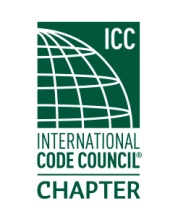 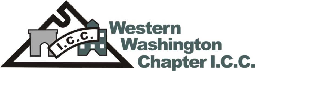 MEETING Notice(PLEASE RSVP)An invitation and reminder of the upcoming chapter meeting forThursday OCTOBER 17th  2019Located atOdin Brewery402 Baker Blvd, Tukwila, WA 98188Meeting topic: We will be receiving an overview of CLT and mass timber from Ethan Martin, PE, Northwest Regional Director of Woodworks.Registration and socializing starts at 6:00 PM. Meeting will start immediately if a quorum is present. Dinner will commence shortly thereafter.The meeting cost are $20.00, which includes a dinner and your training CEU's upon membership eligibility.  (Cash or Check Only) Due to increased meal costs, raffle tickets will no longer be included in the price of admission.  However, raffle tickets will be available for $1.00 each.  We will still be having the 50/50 and other assorted prizes for the winners.If you plan to attend, please let us know so we can order the right amount of food.NEW!!  Our training will now be one and a half hours in duration and we will issue .15 CEU’s.  Best of all, the meeting will still only be two hours long.Please RSVP by the close of business 16 Oct 19.Order of MeetingIntroductions and call to orderApproval of May minutesOfficer reports	Old business New businessDinner Raffle drawing Adjournment.